Μητροπόλεως 26-28, (8ος όροφος ), Αθήνα 105 63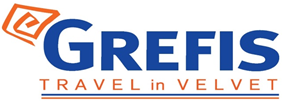 Τηλέφωνο: 210 3315621Φαξ: 210 3315623Email: info@grefis.grΠΑΣΧΑ στη ΧΙΟ με κρουαζιέρα στις Οινούσσες - 5ημ. 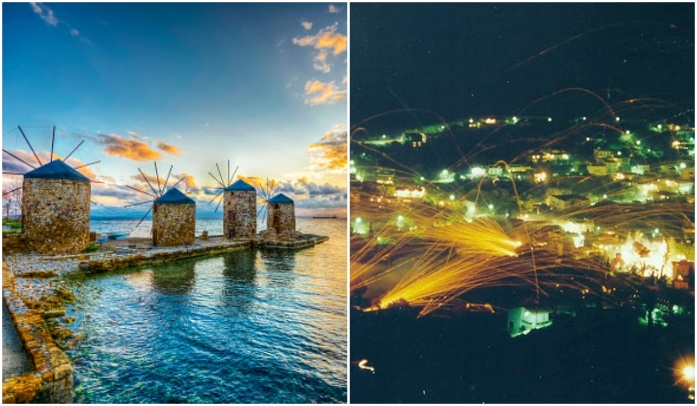 -Ημιδιατροφή καθημερινά & πλούσιο παραδοσιακό εορταστικό γεύμα την Κυριακή του Πάσχα!-Διαμονή στο ομορφότερο ξενοδοχείο της Χίου (Erytha Hotel Resort 4*sup.) με δωμάτιο sea view!-Ολοήμερη εκδρομή στα Μαστιχοχώρια!-Ανάσταση στο Βροντάδο, με τα φλεγόμενα τόξα μεταξύ των δύο ενοριών να στολίζουν τον νυχτερινό ουρανό δημιουργώντας ένα απέραντο αίσθημα συγκίνησης!Χίος, Νέα Μόνη, Αυγώνυμα, Ανάβατος, Κάστρο Χίου, Μύλοι, Mουσείο Citrus, Λαγκάδα, Οινούσσες, Βροντάδος, Αρμόλια, Μουσείο Μαστίχας, Πυργί, Ολύμποι, ΜεστάΑναχώρηση: 13 & 14 Απριλίου ‘231η ημέρα: ΧΙΟΣ - Μονοήμερη εκδρομή στις ΟΙΝΟΥΣΣΕΣ Συγκέντρωση νωρίς το πρωί στο αεροδρόμιο και αναχώρηση για το νησί της μαστίχας. Με την άφιξή μας στο νησί της Χίου θα κινηθούμε βορειοανατολικά, στο σπουδαίο ναυτοχώρι με το όνομα Λαγκάδα, από όπου και θα πάρουμε το καράβι για να περάσουμε απέναντι, στο νησιωτικό σύμπλεγμα των Οινουσσών, με την μεγάλη ναυτική παράδοση και την ειδυλλιακή τοποθεσία, ανάμεσα στην Χίο και την μικρασιατική χερσόνησο της Ερυθραίας. Το ιδιαίτερο όνομα του κρατεί από το θεσπέσιο κρασί, περίφημο σε γεύση από την αρχαιότητα, που παρήγαγαν και εμπορεύονταν οι κάτοικοι του νησιού. Φτάνοντας στο λιμανάκι του, μας υποδέχεται το γλυπτό της στεφανωμένης χάλκινης γοργόνας, σήμα κατατεθέν του νησιού ενώ ταυτόχρονα αντικρίζουμε  το πανέμορφο, αμφιθεατρικό χωριό της Αιγνούσας, που φωλιάζει σε απότομο λοφίσκο. Ο μικρός επίγειος παράδεισος μας προσκαλεί σε μια περιπλάνηση στα πλακόστρωτα δρομάκια, παρατηρώντας τα πλούσια αρχοντικά, πολλά από τα οποία ανήκουν σε γνωστές εφοπλιστικές οικογένειες με καταγωγή  από το νησί. Θα περπατήσουμε στην πλατεία της Ναυτοσύνης, συναντώντας το πρώτο άγαλμα της χώρας μας, που αφιερώθηκε στους εκλιπόντες ναυτικούς και θα επισκεφτούμε τον ιερό ναό του Αγίου Νικολάου. Όσοι επιθυμούν μπορούν να επισκεφτούν το διαμάντι του νησιού, το Ναυτικό Μουσείο, με τα εντυπωσιακά εκθέματα. Ανάμεσα σε αυτά, ομοιώματα πλοίων, πολλά από τα οποία έχουν κατασκευαστεί από Γάλλους αιχμαλώτους της Αγγλίας, ναυτικά όργανα, παλιές φωτογραφίες και πίνακες ζωγραφικής αλλά και το αρχαίο τμήμα, με εκθέματα από την Γεωμετρική Εποχή. Άφιξη στο ξενοδοχείο μας, στη παραθαλάσσια περιοχή του Καρφά. Τακτοποίηση στο ξενοδοχείο. Διανυκτέρευση.   2η ημέρα: ΧΙΟΣ - ΜΑΣΤΙΧΟΧΩΡΙΑ (ΑΡΜΟΛΙΑ-ΜΟΥΣΕΙΟ ΜΑΣΤΙΧΑΣ-ΠΥΡΓΙ-ΟΛΥΜΠΟΙ-ΜΕΣΤΑ) & ΕΠΙΤΑΦΙΟΣΠρωινό στο ξενοδοχείο. Η σημερινή ημέρα είναι αφιερωμένη στα φημισμένα Μαστιχοχώρια και στην γνωριμία μας, με τα νότια αξιοθέατα του νησιού. Η περιήγησή μας ξεκινά στο χωριό Αρμόλια, για μια σύντομη στάση για να θαυμάσουμε τα περίφημα κεραμικά του. Συνεχίζουμε για το Μουσείο Μαστίχας που βρίσκεται κοντά στο χωριό Πυργί. Στο εντυπωσιακό μουσείο, θα μάθουμε όλα τα μυστικά της φυσικής ρητίνης, που βγαίνει σαν μαγικό δάκρυ από το θαμνώδες δέντρο, το οποίο ενώ φύεται σε όλη την περιοχή της Μεσογείου, καλλιεργείται μόνο στη Χίο και παράγει μαστίχα. Επόμενη στάση μας, το ζωγραφιστό χωριό του Πυργί. Τα παραδοσιακά αρχοντόσπιτα, με τα περίτεχνα διακοσμητικά μοτίβα που στολίζουν τις εξωτερικές προσόψεις τους, αποτελούν εικαστική τέχνη που ξεχωρίζει σε ολόκληρη την Ελλάδα και όχι μόνο, καθώς τα «ξυστά» θυμίζουν τα ιταλικά sgraffiti. Βγαλμένο από άλλη εποχή, το «κεντημένο χωριό», διατηρήθηκε ανέγγιχτο στο πέρασμα του χρόνου, από το μεσαίωνα μέχρι και σήμερα, ενώ έχει διακηρυχθεί ως διατηρητέο μνημείο. Επόμενη στάση μας το μικρότερο Μαστιχοχώρι, Ολύμπιοι με τα γραφικά δρομάκια και την περιποιημένη κεντρική πλατεία. Στη συνέχεια, θα βρεθούμε στα Μεστά σε έναν τόπο που η ιστορία μπερδεύεται με τους μύθους και το άρωμα της μαστίχας κυριαρχεί. Το ωραιότερο χωριό της Χίου, θυμίζει κάστρο και η περίτεχνη αρχιτεκτονική του, μας ταξιδεύει στην εποχή του Βυζαντίου. Το πέτρινο απολίθωμα με τους μικρούς κυκλικούς πύργους και τα θολωτά στενά σίγουρα θα προκαλέσει τον θαυμασμό μας. Επιστροφή στο ξενοδοχείο και ετοιμασία για την μεταφορά του επιταφίου. Διανυκτέρευση.3η ημέρα: ΧΙΟΣ - ΚΕΝΤΡΙΚΗ & ΒΟΡΕΙΑ ΧΙΟΣ (NEA MONH-ΑΥΓΩΝΥΜΑ-ΑΝΑΒΑΤΟΣ) & ΑΝΑΣΤΑΣΗΆφιξη στην ανεξερεύνητη Χίο του Βόρειου Αιγαίου, πατρίδα φημισμένων καπετάνιων και γνωστών πολιτικών όπως του Αλέξανδρου Μαυροκορδάτου και του Αδαμάντιου Κοραή. Η Χίος είναι έτοιμη να μας αποκαλύψει όλες τις κρυφές πτυχές της και εμείς είμαστε έτοιμοι να γιορτάσουμε μαζί της την μεγαλύτερη γιορτή της Χριστιανοσύνης, το Άγιο Πάσχα. Πρώτη μας επίσκεψη η Νέα Μονή, το μοναστηριακό συγκρότημα, ύμνος  στην Ορθοδοξία και την μεσαιωνική αρχιτεκτονική, το οποίο στέκει στο Προβάτειο όρος με μεγαλοπρέπεια  από τα Βυζαντινά χρόνια. Σύμφωνα με την παράδοση το αυτοκρατορικό μνημείο, χτίστηκε στο σημείο όπου βρέθηκε η θαυματουργή εικόνα της Παναγίας από τρεις ασκητές, ενώ η πανοραμική κάτοψη του έχει μορφή σχήματος «Χ». Το πλούσιο εσωτερικό του, τα εξαίσια ψηφιδωτά με τις ολοζώντανες χρυσοποίκιλτες μορφές, τις τοιχογραφίες και το οστεοφυλάκιο των Χιωτών που σφαγιάστηκαν από τους Τούρκους, μαρτυρούν την ιερότητα και την ιστορικότητα του. Το μοναστήρι με την τεράστια φήμη και την διεθνή σημασία, ανήκει στην παγκόσμια κληρονομιά της UNESCO. Συνεχίζουμε για το χωριό Ανάβατος που το όνομα του δηλώνει την φυσική του οχύρωση και φανερώνει την στρατηγική του θέση. Ο Μυστράς του Αιγαίου συνοδεύεται από θρύλους, τέχνη και ιστορία που προέρχονται από τα βάθη των αιώνων. Τόπος μαρτυρικός καθώς η ιστορία το καθιστά ως το «Ζάλογγο της Χίου». Εντυπωσιακό και απόκοσμο, πλήρως εναρμονισμένο με το τοπίο που το περιβάλλει διαθέτει πανοραμική θέα σε όλο το Αιγαίο που συναρπάζει. Συνεχίζουμε για τα πετρόχτιστα Αυγώνυμα όπου θα έχουμε χρόνο για βόλτα και γεύμα. Επιστροφή στο ξενοδοχείο και ετοιμασία για την Ανάσταση στο χωριό Βροντάδος, όπου θα δούμε το γνωστό ρουκετοπόλεμο. Επιστροφή στο ξενοδοχείο για το αναστάσιμο γεύμα. Διανυκτέρευση.  4η ημέρα: ΧΙΟΣ (ANAΣΤΑΣΙΜΟ ΓΛΕΝΤΙ)Πρωινό στο ξενοδοχείο. Την ημέρα της Λαμπρής, θα απολαύσουμε έναν θεσπέσιο εορταστικό μπουφέ, με παραδοσιακό αρνάκι και ντόπιες γεύσεις που θα απογειώσουν τον ουρανίσκο σας. Ημέρα ελεύθερη για να γιορτάσετε και να χαρείτε το χαρμόσυνο νέο της Ανάστασης!5η ημέρα: ΧΙΟΣ - (ΠΟΛΗ-ΚΑΣΤΡΟ ΧΙΟΥ-ΑΓΙΟΣ ΜΗΝΑΣ-ΜΟΥΣΕΙΟ CITRUS-ΜΥΛΟΙ) - ΑΘΗΝΑ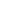 Πρόγευμα στο χώρο του ξενοδοχείου. Σήμερα θα γνωρίσουμε από κοντά τη πόλη της Χίου. Με την άφιξή μας θα περπατήσουμε στο αγέρωχο κάστρο του νησιού, μπαίνοντας από την κεντρική είσοδο και θα δούμε το παλατάκι των Ιουστινιάνι. Το διώροφο ιστορικό κτίριο του 15ου αιώνα βρίσκεται δίπλα ακριβώς στη «Σκοτεινή Φυλακή», που η κατασκευή του οφείλεται στους Γενουάτες. Ανάμεσα στα περιποιημένα μαγαζάκια και στα λιθόστρωτα στενά, θα φτάσουμε στα Οθωμανικά λουτρά. Πρόκειται για χαμάμ που λειτούργησαν μέχρι το 1912. Αμέσως μετά θα κάνουμε στάση στους μύλους της Χίου που βρίσκονται στη περιοχή Ταμπάκικα. Οι πέτρινοι Μεσογειακοί Πυργόμυλοι αποτελούν τοπόσημο της πόλης και εξυπηρετούσαν στις ανάγκες κατεργασίας δερμάτων. Στη συνέχεια, θα επισκεφτούμε το μουσείο Citrus το οποίο προβάλει την ιστορία των εσπεριδοειδών του Κάμπου. Στο καλοδιατηρημένο αρχοντικό, θα ενημερωθούμε για την καλλιέργεια των εσπεριδοειδών, τα εργαλεία που χρησιμοποιούνται, τις μεθόδους παραγωγής και τις συσκευασίες των προϊόντων. Μεταφορά στο αεροδρόμιο της Χίου για την πτήση της επιστροφή. Άφιξη στην Αθήνα. Έχοντας συλλέξει όλες τις εμπειρίες του ταξιδιού, πιο γεμάτοι από άλλοτε δίνουμε ραντεβού και κλείνουμε θέση για νέο προορισμό και νέα περιπέτεια. ΤΙΜΟΚΑΤΑΛΟΓΟΣ                                                                          Early BookingΤιμή/άτομο (δίκλινο)                                         485€                           535€                            Τιμή/μονόκλινο                                                  685€                           735€                                                                                  Τιμή 3ο & 4ο άτομο πάνω από 12 ετών          435€                           485€                               Τιμή 3ο& 4ο άτομο κάτω των 12 ετών            435€                           485€                               Φόροι δημοτ. & αερ.                                           85€                             85€    Περιλαμβάνονται:Διαμονή (4) διανυκτερεύσεις στο επιλεγμένο ξενοδοχείο Erytha Hotel Resort 4*. Αεροπορικά εισιτήρια με την Sky Express.Δώρο η κρουαζιέρα στις Οινούσσες.Ημιδιατροφή καθημερινά, (Νηστίσιμο δείπνο Μ. Παρασκευή, Αναστάσιμο δείπνο & Εορταστικό γεύμα την Κυριακή του Πάσχα).  Μεταφορά στην εκκλησία για την παρακολούθηση της Αναστάσιμης Λειτουργίας στο Βροντάδο.Μεταφορά στην πόλη της Χίου για την παρακολούθηση του Επιταφίου.Εκδρομές, περιηγήσεις, ξεναγήσεις, όπως αναφέρονται στο αναλυτικό πρόγραμμα της εκδρομής.Έμπειρος αρχηγός - συνοδός του γραφείου μας. Αποσκευή έως 20 κιλά.Χειραποσκευή έως 8 κιλά.Ασφάλεια αστικής/επαγγελματικής ευθύνης.ΦΠΑ.Δεν περιλαμβάνονται:Ό,τι ρητά αναφέρεται ως προαιρετικό ή προτεινόμενο. Είσοδοι σε μουσεία, αρχαιολογικούς χώρους, θεάματα και γενικά όπου απαιτείται.Φόροι αεροδρομίων, φόροι δημοτικοί & επίναυλοι καυσίμων.Προαιρετική εκδρομή στη Σμύρνη (50€/ταξιδιώτη).Ασφάλεια Covid (20€).Σημειώσεις:Διαφοροποίηση στη ροή - σειρά των επισκέψεων του προγράμματος ενδέχεται να γίνει, χωρίς να παραλειφθεί καμία επίσκεψη. Το πρόγραμμα της Μ. Παρασκευής (14/04) διαμορφώνεται ως εξής:1η μέρα: ΧΙΟΣ - ΜΑΣΤΙΧΟΧΩΡΙΑ (ΑΡΜΟΛΙΑ-ΜΟΥΣΕΙΟ ΜΑΣΤΙΧΑΣ-ΠΥΡΓΙ-ΟΛΥΜΠΟΙ-ΜΕΣΤΑ) & ΕΠΙΤΑΦΙΟΣ2η μέρα: ΧΙΟΣ - ΚΕΝΤΡΙΚΗ & ΒΟΡΕΙΑ ΧΙΟΣ (NEA MONH-ΑΥΓΩΝΥΜΑ-ΑΝΑΒΑΤΟΣ) & ΑΝΑΣΤΑΣΗ  3η  μέρα: ΧΙΟΣ (ANAΣΤΑΣΙΜΟ ΓΛΕΝΤΙ)   4η μέρα: ΧΙΟΣ - (ΠΟΛΗ-ΚΑΣΤΡΟ ΧΙΟΥ-ΑΓΙΟΣ ΜΗΝΑΣ-ΜΟΥΣΕΙΟ CITRUS-ΜΥΛΟΙ)   5η μέρα: ΧΙΟΣ - Μονοήμερη εκδρομή στις ΟΙΝΟΥΣΣΕΣ Πτήσεις:Αναχώρηση  (13/04/23) :   Αθήνα - Χίος   GQ 240  07.20-08.10    Επιστροφή    (17/04/23)  :   Χίος - Αθήνα  GQ 243  18.10-19.00Αναχώρηση  (14/04/23) :   Αθήνα - Χίος   GQ 240  07.20-08.10    Επιστροφή    (18/04/23) :   Χίος - Αθήνα  GQ 245  21.55-22.45